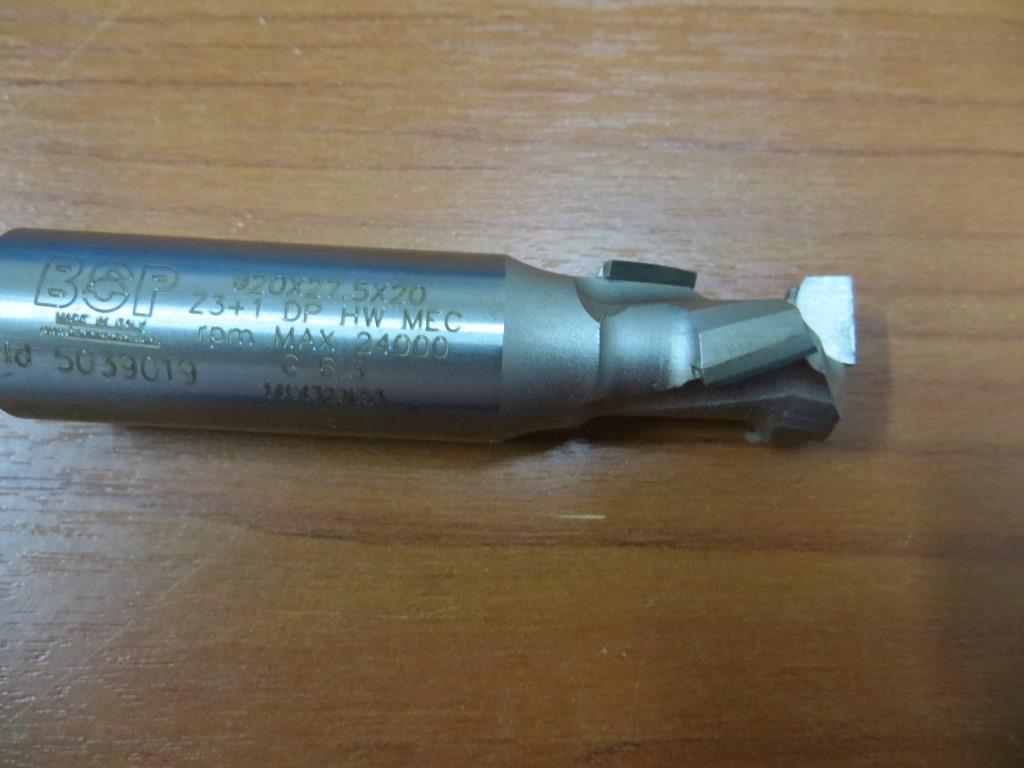 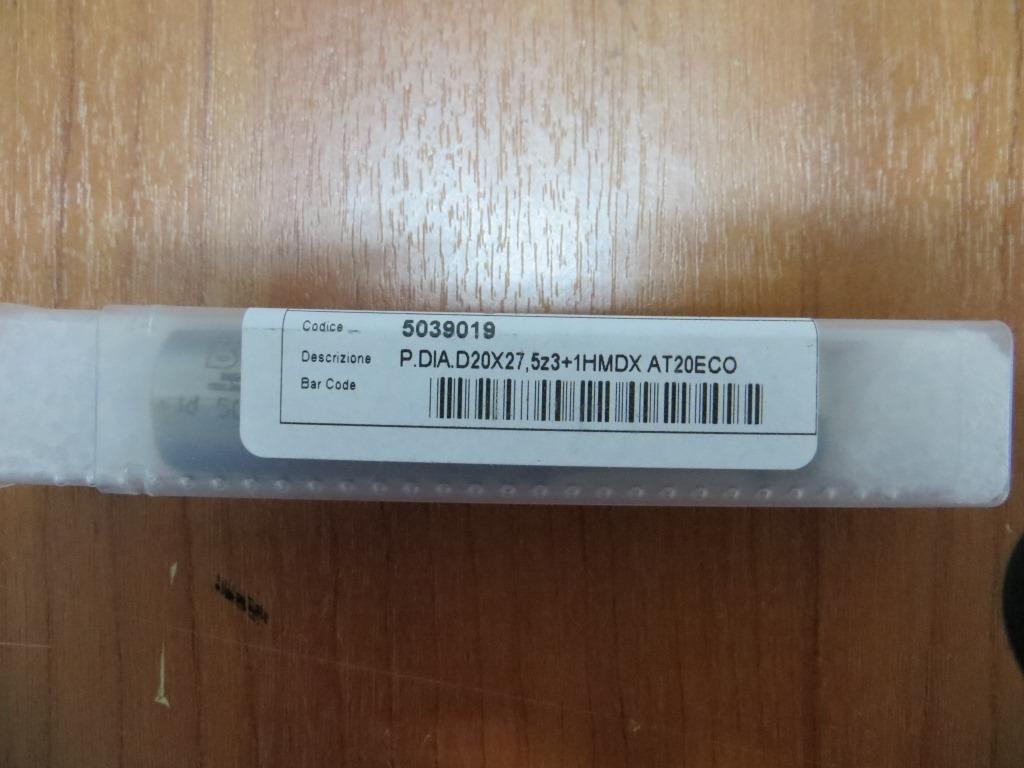 Код из 1САртикулНаименоваие/ Бренд/ПоставщикТехнические характеристикиГабаритыД*Ш*В,ммМасса,грМатериалМесто установки/НазначениеF00300885039019PCD концевая пазово-обгонная фреза D20x27 хв 20, Z=5(3)+1HM, DX (econom) (BSP)D20x27 хв 20, Z=5(3)+1HM, DX1500металлОбрабатывающие центра и сверлильно-присадочные станки  / фрезерование F00300885039019D20x27 хв 20, Z=5(3)+1HM, DX1500металлОбрабатывающие центра и сверлильно-присадочные станки  / фрезерование F00300885039019  BSPD20x27 хв 20, Z=5(3)+1HM, DX1500металлОбрабатывающие центра и сверлильно-присадочные станки  / фрезерование 